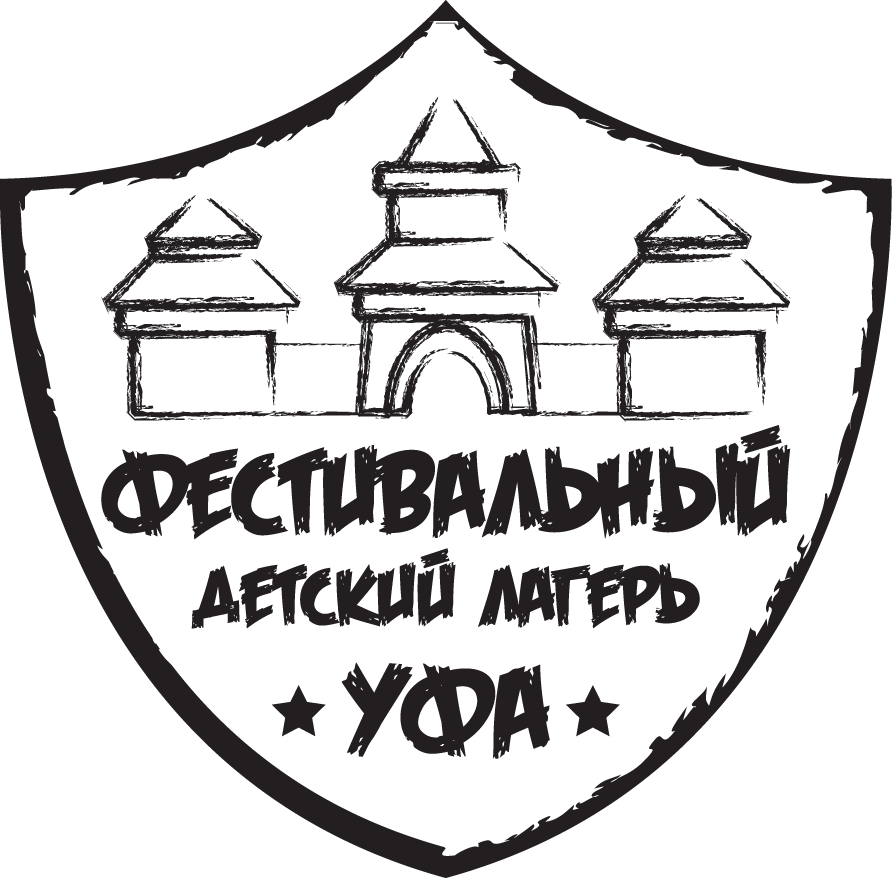 Памятка родителям.Рекомендуется собирать вещи вместе с ребенком. В этом случае он знает, какие именно вещи лежат в его сумке. Начните с самого необходимого, без чего никак не обойтись (кепка, одежда на теплую и дождливую погоду, предметы личной гигиены и т.д.). Рекомендуем составить список собранных вещей и вложить в чемодан, так ребенку будет легче собраться домой по окончанию заезда. Копию этого списка можно оставить дома, чтобы сравнить количество вещей до и после поездки. Огромное количество забытых вещей остается в лагере после окончания смены.Рекомендуем следующий примерный набор вещей, желательный для пребывания ребенка в лагере:– майки, футболки для занятий спортом и повседневной носки; – шорты, джинсы; – спортивный костюм; – теплый свитер или кофта; – куртка; – носки; – нижнее белье; – солнцезащитный головной убор (лучше два); – удобная обувь: кроссовки или кеды для занятий спортом, туфли или сандалии для повседневной носки; – один-два наряда для вечеров и дискотек, а также соответствующая обувь к ним; - костюмы для выступлений на конкурсах и вечерних мероприятиях (при наличии); – туалетные принадлежности: мыло, мочалка, шампунь, зубная паста и щетка, расческа; – туалетная бумага; – стиральный порошок или мыло для стирки (если ребенок маленький, дома предварительно проведите курс обучения стирке носков и нижнего белья, определите режим их смены); – солнцезащитный крем, крем от комаров и мошек; – пустой пакет для грязной одежды. Не рекомендуется давать ребенку с собой на отдых дорогостоящие мобильные телефоны, фотоаппараты, планшеты, ноутбуки, ювелирные изделия и т.п. Администрация лагеря не несет ответственность за утерю, кражу, порчу этих вещей. Денежные средства ребенку в лагере не пригодятся вовсе.В целях противопожарной безопасности не предусмотрено нахождение мобильных телефонов детей без присмотра. Дети заряжают телефоны под присмотром вожатых в тихий час и после отбоя.  В целях полноценного отдыха детей в ночное время телефоны находятся у вожатых. В случае, когда телефон находится на зарядке и без присмотра, он изымается и отдается родителям в руки.Вещи, запрещенные в лагере: - оружие всех видов (газовое, холодное и пр.); - предметы самообороны (электрошоковые, газовые приспособления, резиновые дубинки и пр.); - любые токсичные вещества; - сигареты, спички и зажигалки; - любые взрывчатые вещества (петарды, шутихи); - любые алкогольные напитки и наркотические вещества; - травмоопасное оборудование (скейты, роликовые коньки, самокаты и пр.); - игрушки, стреляющие пластмассовыми пулями; - сильнодействующие лекарства; - печатная, аудио-, видео- и компьютерную продукция, содержащая пропаганду аморального поведения.Во избежание пищевого отравления нельзя брать с собой и привозить впоследствии в лагерь: - газированные напитки (кроме минеральной воды); - любые изделия с кремом или наполнителем (торты, пирожные); - чипсы, жевательную резинку, молочные продукты, мясо, колбасу, рыбу, птицу, любые копчености и т.п.; - супы, пельмени, котлеты, салаты, пироги и т.п.; - соленья, консервы, грибы, продукты быстрого приготовления.Если родитель хочет побаловать ребенка во время приезда, рекомендуем, чтобы ребенок съел это при Вас и ни в коем случае не оставляйте продукты ему.Посещение детей осуществляется с 9.00 - 14.00 и с 16.00 – 21.00. Но не во время тихого часа.